X. Szegedi Medievisztikai Konferencia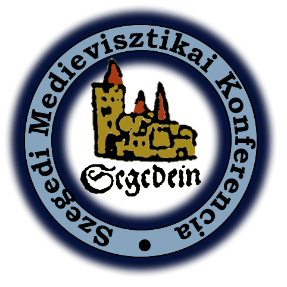 2017. június 7-9.helyszín:Szegedi Akadémiai Bizottság székházaDíszteremJúnius 7.10.00-10.10 MegnyitóA konferenciát megnyitja: Dr. Papp Sándor DSc., a Szegedi Tudományegyetem Történelemtudományi Doktori Iskolájának vezetője1. szekció, 10.10-11.40Egyházi intézménytörténet, egyházi életpályákSzekcióelnök: Dr. Hunyadi Zsolt Ph.D.10.10-10.30Ternovácz Bálint: A nándorfehérvári püspökség középkori története10.40-11.00Czövek Zoltán: Butkai Péter és Podmanicki János zágrábi püspökségi kormányzók tevékenysége, 1499–150011.10-11.30Ribi András: A várnagy és a püspök – johannita preceptorok a 15. század második felében (Gúti János és Simontornyai István karrierje, 1451-1490)2. szekció, 11.50-13.20JogtörténetSzekcióelnök: Dr. C.Tóth Norbert Ph.D.11.50-12.10Nótári Tamás, az MTA doktora: Benedictus Levita és a Lex Baiuvariorum12.20-12.40Lados Tamás: A sasadi tizedper és kánonjogi vonatkozásai (1236–1302)12.50-13.10Maléth Ágnes: Pápai kiküldött bírók működése az I. Károly korabeli MagyarországonEbédszünet 13.20-14.3014.30-15.00Plenáris előadásDr. João Gouveia Monteiro, associate professor (University of Coimbra): Portuguese Medieval Castles: an overview.Az előadást levezeti: Dr. Petrovics István Ph.D.3. szekció, 15.15-16.45HadtörténetSzekcióelnök: Dr. Veszprémy László DSc.15.15-15.35Kiss P. Attila Ph.D: A lándzsával harcoló gót, a karddal dühöngő gepida és a nyilában bízó hun. Megjegyzések a Kárpát-medence 5. századi fegyveres temetkezéseihez15.45-16.05Pozsár Dániel: Az első keresztes hadjárat két főúri hullámának stratégiai és taktikai különbözőségei16.15-16.35Szabó Pál Ph.D: 1456 – Athén ostroma és a Nándorfehérvár elleni várháború18.00Fogadás: Alliance française, Dugonics tér 2.Június 8.4. szekció, 10.10-11.40Középkori közigazgatás, intézménytörténetSzekcióelnök: Dr. habil. Kiss Gergely Ph.D.10.10-10.30Veres Kristóf György: Reform, konzervatív fordulat vagy szerves folytatás? – IV. Béla kancelláriája a tatárjárás előtt (1220-1241)10.40-11.00Kádas István: Hivatal, pecsét, járás. Abaúj és Sáros megyék hivatali pecsétjei a középkor végén11.10-11.30Kovács Viktória: Vámszedés Zágrábban a Lajos- és a Zsigmond-korban5. szekció, 11.50-13.20Rezidenciák, tisztségek, méltóságokSzekcióelnök: Dr. Bárány Attila DSc.11.50-12.10Pfeiffer Attila: Uralkodók a középkori Bácson12.20-12.40Farkas Csaba: Egy lovászmester az Anjouk udvarában: Lackfi István (1326-1343)12.50-13.10Novák Ádám: A terebesi Perényi család familiáris hálózata 1458-igEbédszünet, 13.20-14.306. szekció 14.30-16.00Korai magyar történet, steppetörténetSzekcióelnök: Dr. habil. Zimonyi István DSc. 14.30-14.50Kiss Máté: Gondolatok a De administrando imperio besenyő-képéről és a kelet-európai erőviszonyokról a 9. század végétől a 11. század közepéig15.00-15.20Szmutkó Sándor: Mongol-hvárezmi kapcsolatok az otrari incidenst megelőzően15.30-15.50Katona Csete: Vikingek a Bodrogon és Géza fejedelem szolgálatábanKapcsolódó programok16.00-16.30 MTA-DE Lendület „Magyarország a középkori Európában” kutatócsoport „Memoria Hungariae” adatbázisának bemutatása16.30-17.00 Dr. habil. Kiss gergely Ph.D.: Pápai megbízottak a 11-13. századi Magyarországon online adatbázis (DeLegatOnline) bemutatásaJúnius 9.7. szekció, 09.30-11.30Mentalitástörténet, középkori narrációkSzekcióelnök: Dr. habil. Csernus Sándor Ph.D.09.30-09.50Halmágyi Miklós Ph.D: Felnőttek és gyermekek a középkori Magyarországon10.00-10.20Bara Péter Tamás: Miraculum Leontis, avagy egy családi anekdota szerepe Anna Komnéné Alexiasában10.30-10.50Horváth Illés: Brezovai Lőrinc Zsigmond-ellenes szatírái11.00-11.20Juhász Péter: Anonymus: fikció vagy realitás? Az Álmos-ág honfoglalása8. szekció, 11.40-13.40Művelődés, kultúra, címerekSzekcióelnökök: Dr. Gálffy László Ph.D. és Dr. Papp Sándor DSc.11.40-12.00Tarján Eszter: A magyar és magyar vonatkozású címerek megjelenése az I. Edward kori angol címerkönyvekben12.10-12.30Szegvári Zoltán: A második Rómából az elsőbe: bizánci humanisták itáliai élményei sajátlevelezésük tükrében12.40-13.00Horváth Krisztián: Interkulturális odüsszeia a XVI. századból - Ogier Ghiselin de Busbecq Török levelei13.10-13.30Kertész Tünde Fruzsina: Az első dokumentált boszorkányhisztéria - Arras 1459-1461. Franciaország14.00ZáróbeszédA zárszót tartja: Dr. Almási Tibor Ph.D., a TDI-Medievisztikai Program vezetőjeTámogatóink:SZTE-BTK Történeti IntézetA Szegedi Akadémiai Bizottság Filozófiai és Történettudományi SzakbizottságaAlliance Française Hongrie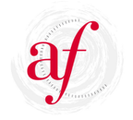 Lebonyolító:SZTE-TDI Medievisztikai ProgramA konferencia szervező bizottsága:Nagy ZsoltSzanka BrigittaSzolnoki ZoltánA szervezésben további segítséget jelentettek:Kiss mátéJuhász PéterPiros RékaSzegvári Zoltán